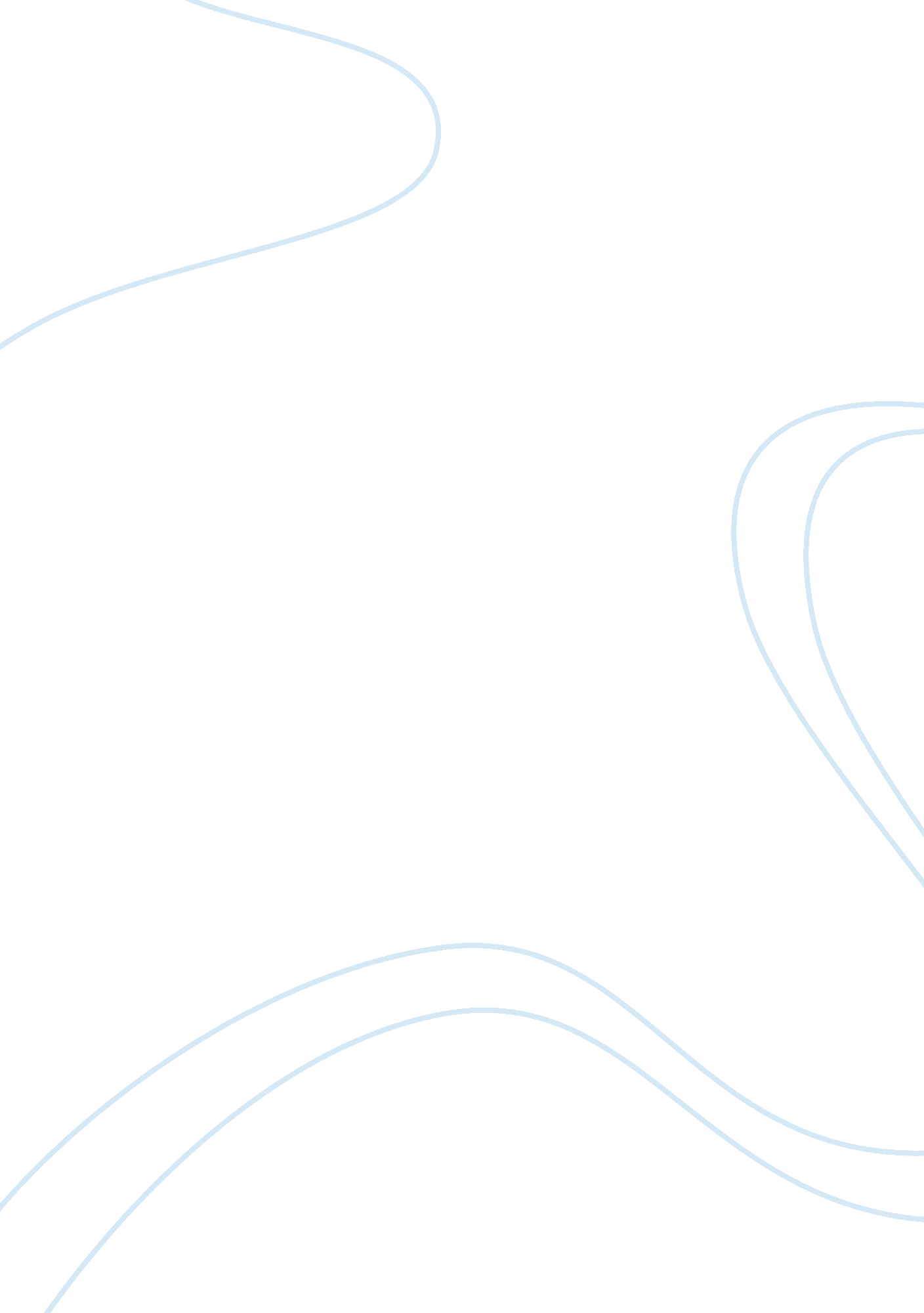 Monday morning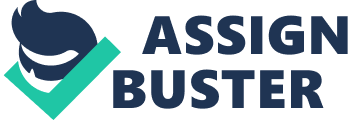 It is said by many that on Monday’s, it is the hardest day of the week. After two days of resting, Saturdays and Sundays, many dislike, Monday mornings, most often when they have to get up early to go to work for eight hours and or more. School!! I have assembly? “ OH! ” I would exclaim with the most amount of disappointment. Now as a school we would all have to stand up and now for a little more than thirty (30) minutes, we would have to listen to the principle, Fr. Gregory Augustine, give the results or talk about the problems of what took place that week in school. After, the rest of the day feels like an entire week at school. My mother, Lauretta, for one, dislikes Monday morning’s, Period. She always claimed that she only goes thought the process( working on Mondays) to get me thought my school years; by that she means she goes to work on a Monday to put me thought school. Monday morning’s for her is usually a tiring one. Lauretta’s saying of Monday’s is that it’s the first working day of the week and usually it’s where you prepare for the week, getting up early, then prepare meals for the children and ironing the children’s clothes. After she heads down to the office, picks up two colleagues on the way and drives, from Arima to Chaguanas . Boy, this must have been tiring for her. There are many things people around the world could tell you about their time/ experiences on Mondays. After Sunday‘ s resting, it’s always hard to get up early to go to work. Interview Why go to work on a Monday if we find it to be a problem? Some {89. 26 %} of humans out there said that they do it for themoney. Susan Espinoza, says that if she don’t go to work she will be begging for a job. There are some people who are different, Sheila Richardson, is one who finds Thursday to be the hardest day of the week. Monday’s and Friday’s are, “ The easiest days of the work week! “ She exclaimed. In Fatima College we will find that there are some people who adore Mondays, Greg, for one loves Mondays for he gets to tell his crew all what took place that weekend. He said in hisinterviewthat he will love his holidays unlike Sylvia on the Friday. To me weather a holiday falls on a Friday and or a Monday, I am glad for the holiday given and any way you ake it, it will still be a long weekend. Jelani said that his mother makes him come to school and if he got the chance he would stay home every Monday. This taught is of no good to anybody for his future; I feel there is no good. In this essay, you will be able to see that not everyone is not the same. Some may like Monday’s and others may not. A person once told me that if she could take a sick leave every Monday, she will be more than welcome too. Sylvia Espinoza doesn’t like Mondays for it is too close to Sunday’s. She expresses that if she doesn’t go to work she will lose her job and will be out of sick leave. She also said she wishes to change Mondays. into Sundays She doesn’t like Mondays but will prefer holidays on Friday for three days of resting. The comparison was made that Sunday’s are red, while Mondays are taught as Blue. This is because blue is seen as a sad colour for many. Regardless of if you like Monday’s or not, the truth is; it comes across like this. If I was to change or put three days of resting (Saturday. Sunday and Monday) as our weekends we will find that almost 90 percent of our population will and or begin to hate/dislike Tuesdays. This saying is something in our heads/minds which is not bad but yet not very healthy for us, for it is proven that some 0. 04 percent of people around the world lose their jobs for this taught and or act. The interview for this topic. Questions Do you like Monday morning’s? Why do we find it so tiring? Do you find it to be the longest day of the work week? Why do we find it to be the longest day of the week? When would you prefer a holiday on a Friday or a Monday for the long weekend? Do you go to work on a Monday Morning? Why go to work on a Monday if we find it to be a problem? Why you think Monday is such a hated day? Interviews: Susan Espinoza Sheila Richardson Patrice Espinoza Charleen Murphy Lydia Doolam. Greg felician Jelani Ellis Sylvia Espinoza Lauretta Espinoza Neil Espinoza Introduction I, Noel Neil Espinoza was not tired, but concerned why my mother(Lauretta Espinoza), always disliked Sunday Evenings because she knew that then next day was Monday and how she hated Mondays. I took it upon myself to write a six hundred and eighty seven worded essay on whypeople disliked mondays so much! I took a little over a week to do this with some intense interviews and a lot of research, this story was born and discovered. We know that some people are different and feel different ways about different things. I interviewed my neighbourhood and my school {Fatima College} and we thank everyone who gave an input to make this story as beautiful as it is . This story is (? ) three, quarters, of facts and (1/4)one quarter fiction. 